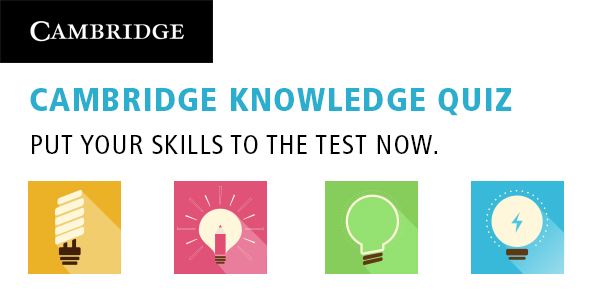 剑桥有奖知识竞赛（南科大）开始啦2016年10月24日-11月21日快来参加或者邀请你的小伙伴们一起增长知识释放激情吧！答对三个问题， 就有机会赢得Beats EP耳机或亚马逊购物券哦！  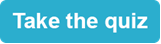 奖品是什么？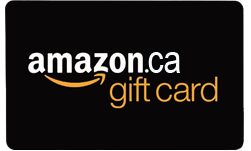 周奖：每周，我们会在南科大范围内符合条件的参赛者中随机选出三名获胜者，奖品是亚马逊100元购物券一张！ 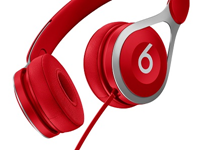 特等奖：竞赛结束后，我们会从全校所有符合条件的参赛者中选取一名特等奖。奖品是 Beats EP 头戴式耳机一副 价值788元________________________________________参加方法：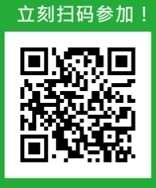 点击 'Take the quiz'，正确回答三个问题。（答案可在链接上找到）|扫码或访问网址：www.surveymonkey.com/r/journalsquiz填写联系方式，然后单击 'Done' 小提示：多次答题，并填写完整联系信息，更有机会获	得大奖！每周的奖项，我们会通过电子邮件将购物券的电子码发给获奖竞赛结束后，我们会将领奖方式通过电子邮件通知特等奖获奖者和图书馆